Мастер – класс «Открытка для мамы»Очень красивый и оригинальный подарок для мамы может сделать ребенок своими руками из лент. В зависимости от вкуса он может подобрать расцветку лент из которых будет изготовлена работа.Материалы, необходимые в работе:1.Лента атласная шириной 5 мл-2метра (белая ,желтая).2.Ножницы.3. Клей момент.Дальше мы работаем по фото.Фото 1.    Берем заготовленные  атласные  ленты  шириной 5 мл. и длинной два метра.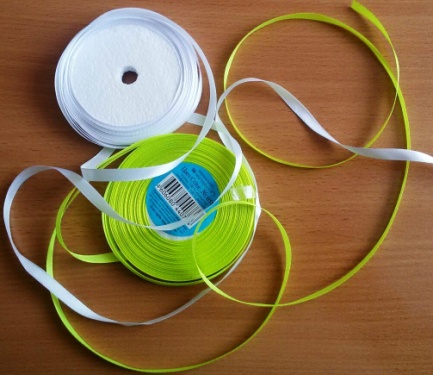 Фото 2.   Отвернуть кончик ленты около двух см на лицевую сторону и приклеить клеем момент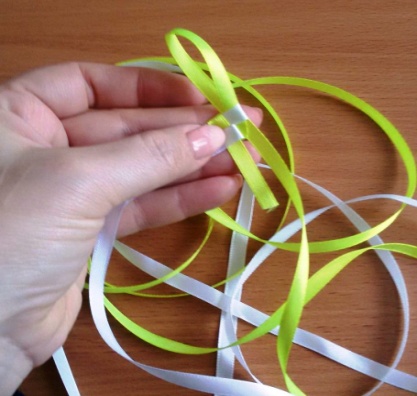 Фото 3.   В образовавшуюся петлю вставляем ленту другого цвета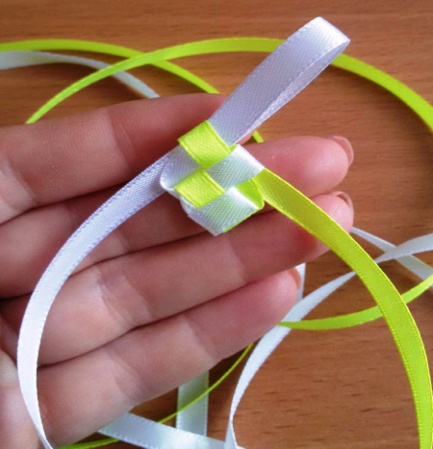 Фото 4.  Продолжая плести двумя лентами .В процессе плетения ленты расправляем. Косичку доплетаем до конца лент.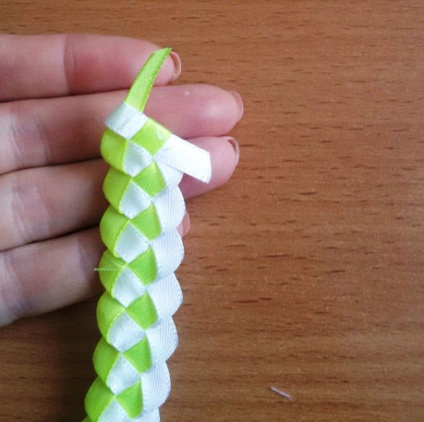 Фото 5.  Кончики ленты подклеиваем  соединяя плетение в круг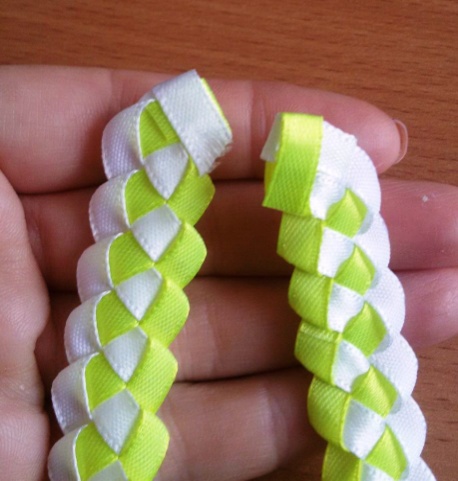 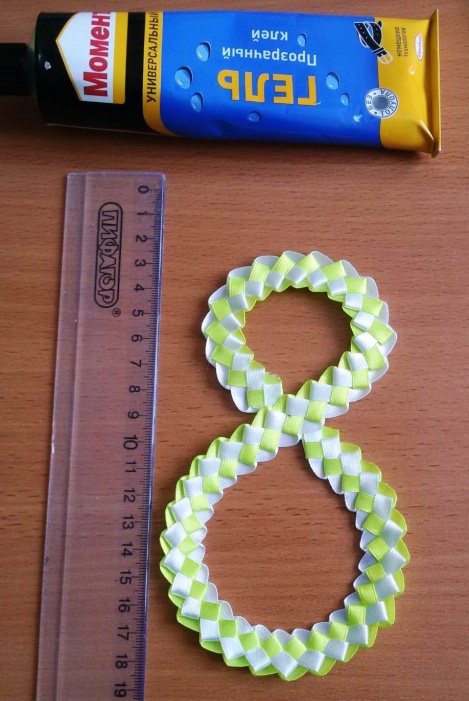 Фото 6.   Формируем восьмерку из косички..Восьмерку из лент крепим клеем к картону. Украшаем  пайэтками.  Фото 7.  Так выглядит готовое изделие.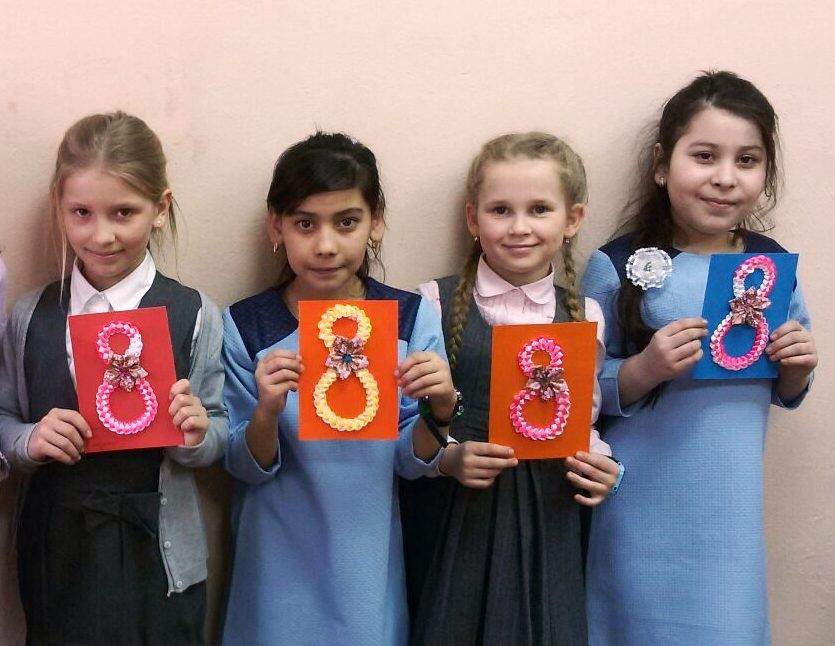 